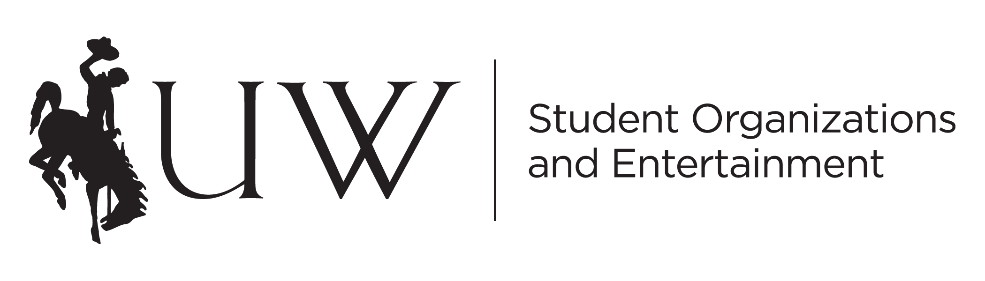 Student Organizations & Entertainment P-Card Sign-Out FormPLEASE NOTE:Procurement cards (P-Cards) are available on a first-come, first-serve basis.To checkout a P-Card you must bring a valid WyoOne Card.Student Orgs & Entertainment needs this form 3 business days (by 4:00 PM) before card pick up date.Read this entire form & P-Card rules before filling out form.Sections 3 & 4 will be filled in by Student Orgs Office StaffSection 1 – Student Org Rep.:As a designated user of this procurement card, I agree to accept the responsibility for the security and proper use of the card until it is returned to the Student Organizations & Entertainment Office.  I understand that I will be held accountable for improper use of the card, or if itemized receipts are not returned with the card.Cardholder Name: ___________________________________________________________Cardholder W#: ___________________________________________________________Cardholder Email Address: ___________________________________________________________Cardholder Phone Number: ___________________________________________________________Student Org Name: ___________________________________________________________Event Name: ___________________________________________________________Date of Event: ___________________________________________________________Date Card needed: _______________________________ Time of Card Pick Up: ____________________Return Date (3-day limit): ___________________________________________________________        Please check this box to confirm you are listed on Cowbell as an officer of the organizationSection 2 – Student Org Rep.:Estimated Budget for this Event (estimate cost for food, decorations, etc.) Section 3 – Student Org Office Staff:Section 4 – Student Org Office Staff:Section 5 – Information & Reminders:Information:The P-Card binder will contain UW P-Card, tax-exempt form, a copy of the sign-out form, and a brief summary of rules.Itemized receipts can be put in the zipped bag or tapped to the blank paper at the back.Misuse of the card may result in a student returning to the vendor to get the expense corrected or a hold on student accounts and potentially being turned into Collections and the Dean of Students Office.  Please read the rules carefully.Reminders:P-Card users MUST get an ITEMIZED RECEIPT for EVERY purchase.The University of Wyoming is TAX-EXEMPT.  ANY PURCHASE made by student organizations MUST be TAX-EXEMPT and this number can be found inside the binder.DO NOT tip over 18%.If the event has FOOD and is OPEN TO THE PUBLIC, let us know that and where it was advertised publicly.  If the event has FOOD and it is NOT OPEN to the public, provide a LIST OF ATTENDEES and PURPOSE of the meeting.If you are an Advisor, please get permission from the organization prior to reserving a P-CardStudent Signature of Recognition ____________________________ Date _______/______/________Vendor Name(i.e. Walmart, Papa Johns, etc…)Description of Purchase(s)(i.e. Decorations, Food, etc…)Estimated AmountAssigned Procurement Card Value:Binder Number:Card Number:Des. User Name:Check-out Date/Time/Staff Sign./        /Check-in Date/Time/Staff Sign./        /